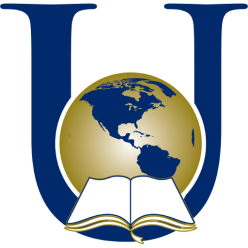 Bold dates - indicate dates and times students, faculty, and staff are required to attend (see Catalog, section Academic Information: Class & Chapel Attendance) Asterisked dates - signify non-school functionsItalicized dates - academy onlyAcademy testing dates – subject to change6/13-8/8   Summer Session 2022August1-5	Academy In-Service Week2	Dorms opened to Work Students3	Work Students Start 9:00 AM8	Dorm open to Academy Students 8-12	College Prep Week 9          Academy Parent Orientation 7:00 PM10	Dorms opened to all students10	Academy First Day of Classes 11-13	New Student Orientation15	New Student Registration	16	College Registration17	College Classes Convene17	College Evening Classes Convene23	Last day to Add or Drop a classSeptember2	All School Picnic5	Labor Day (Academy -No School)6	College Classes Convene6	Academy Classes Convene6-9	Spiritual Emphasis Week13-15	Iowa Student Testing21	UBCA & Organization Pictures22-24	IMF Trip to Pell City, AL	30 	No College Classes October30-1	Homecoming Weekend1	Fall Festival3	Fall Festival Clean-up	4	Picture Make-up Day5	College Mid-Term10-14	World Changers Week12	Academy End of 1st Quarter17-20   Ministerial Emphasis Week18	Academy Parent/Teachers Conference E-Learning Day27-29	*Youth ChallengeNovember18	UBA Art Fair 23-25 	Academy Thanksgiving Break23-27	Thanksgiving Break28	Academy Classes Convene28	College Evening Classes Convene28-12/1 Intercultural Studies Emphasis Week 29         College Day Classes Convene 29-12/2 College Registration 	30	Student Life Christmas PartyDecember2	Deadline for Online College Registration8-9	Christmas Program12-13	College Evening Classes Exams14-15	College Day Classes Exams15	Academy Christmas Party 9:00 AM-12:00 PM 16-1/8 College Christmas Break16-1/1	 Academy Christmas BreakBold dates - indicate dates and times students, faculty, and staff are required to attend (see Catalog, section Academic Information: Class & Chapel Attendance) Asterisked dates - signify non-school functionsItalicized dates - academy onlyAcademy testing dates – subject to changeJanuary2	Work Students Start 8:00 AM2	Academy First Day of Classes4	Academy End of 2nd Quarter 9	College Registration10	College Day Classes Convene10	College Evening Classes Convene17	Last Day to Add or Drop College Classes16-20	Winter Revival23-27	WIDA Testing for English Learners30-2/2	Education Emphasis Week30-2/2 	Iowa Student Testing February10	UBA Science Fair 13-15	Local IH Convention15-17	ABHE Convention20-23	Music Emphasis Week27- 3/3 Spirit Week March1-3	SAT Testing for grades 11-127-9	Outreach & Bus Convention 8	Academy End of 3rd Quarter10	Faith Investment Dinner13-17	IRead3 Testing for 3rd grade15	College Mid-Term20-24	Academy Spring Break20-26	College Spring Break27	Academy Classes Convene27	College Night Classes Convene28	College Classes Convene28	Parent/Teacher Conferences	E-Learning Day28-31 Academy Pre-Registration for 2023-2024April7	Good Friday Service 11-13   Gatlinburg IHC 10-14   Academy IHC Break10-16	College IHC Break  17	Academy Classes Convene17	College Evening Classes Convene18	College Classes Convene 20-22	Preview Days28   	All School Picnic May1-5	Senior Week 2-5	College Registration 4	Spring Music Recital 5	Deadline for College Online Registration8-12	ILearn Testing for grades 3-812	Academy Junior/Senior Banquet15-16	College Evening Semester Exams18-19	College Day Semester Exams19	Academy Spring Choir Recital 21-26	Celebration Week25	Kindergarten/8th Grade Graduation & Awards Night at 7:00 PM 26	Academy End of 4th Quarter26	Commencement Practice 10:30 AM26	Commencement 7:00 PM6/12-8/7   Summer Session 20235/18/2022